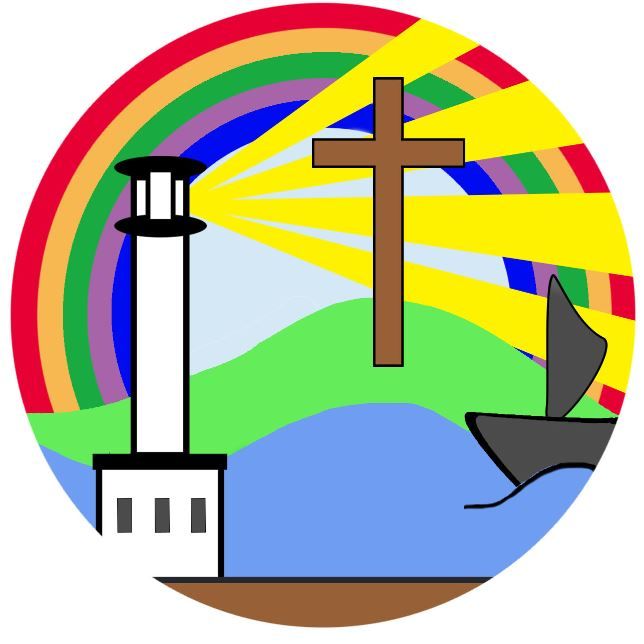 Curriculum Overview - Year 6 Autumn 1Autumn 2Spring 1Spring 2Summer 1Summer 2Christian value - year 1CouragePeacePerseveranceFriendshipCompassionTruthChristian value - year 2HopeResponsibilityThankfulnessForgivenessRespectTrustEnrichment opportunitiesClimate change protest Maryport history walkBeamish visit Book Bus World War 2 evacuee day at the Beacon Young Voices World War 2 Victory Day celebration day Sports day Maryport Bowling club visitBright stars enterprise Field work linked to rivers London residential visit Whole class story Room 13The Last BearThe Graveyard BookCan you see me?Letters from the lighthouseThe London Eye mysteryThe Tempest English - Reading Pompeii Greta ThunbergCarl Linnaeus Living things and their habitatsChildren’s classics Notable peoplePoetry - Jabberwocky, the crossover Industrial revolution Electricity Children’s classics Spooky openings Notable peoplePoetry - Tyger, inside out and back againAnimals including humansNovels Volume 1E-safetyNotable people Poetry - Ozymandias Other religionsWorld War 2Drugs and Alcohol Kathryn RondellInspiration women Poetry - the moment Parts of a riverLightNovels volume 2Notable peoplePoetry - Invictus EvolutionMoth Autism ResilienceClassics English - Writing Shackleton - Ice TrapWriting an adventure storyBiographyDavid Attenborough Non-Chronological report Climate Change Street child Historical story Newspaper report The Broadside launchInstruction writing A perfect Christmas Non-Chronological report Climate Change Rose Blanche Historical story Informal letter In role as an evacuee SpeechOutbreak of war Explanation text How does the heart workLetters from the lighthouse First person viewpointBalanced argument Should children have been evacuated The London Eye MysteryDetective, mystery  story Information text River systems MothScience, evolution story Shackleton - Ice TrapWriting an adventure storyMathsPlace valueAddition, subtraction, multiplication and divisionFractions AFractions BConverting unitsRatioAlgebraDecimals Fractions, decimals and percentagesArea, perimeter and volumeStatistics ShapePosition and directionConsolidation and problem solvingScienceAll living things - classification including microorganismsElectricity Animals including humans - circulation, heart, blood vessels and impact of healthy lifestyleLightSATS revisionEvolution and inheritance REGod : What does it mean if God is holy and loving?Buddhism - Wesak festival Creation : creation and science conflicting or complementary?People of God - how can God bring freedom and justice?Incarnation - was Jesus the Messiah?Gospel - what would Jesus do?Islam Salvation - what difference does the resurrection make for Christians?Multi-Faith Rites of passage/ pilgrimage Kingdom of God - what kind of King is Jesus? GeographyClimate change Rivers Rivers HistoryLocal history study - Ellenfoot to Maryport (Invention and innovation)World War 2(Invasion and conflict)World War 2(Invasion and conflict)ArtArt and design skillsDesign, drawing, craft and paintingMake my voice heardPhotographyDesign and TechnologyElectrical systems:Design and make a steady hand gameFood: create and prepare a three course mealStructures:design and make a playgroundMusic Spirituals and rhythmic patternsChristmas music and songs Song writing and composing Songs through the ages Summer show PEInvasion - competitive (netball and basketball)Stamina Gym - travelling in WW2StrengthDanceSkills Net games for points SpeedGoing for gold - athletics Athletics - 5 star 5 steps Striking and fielding - finding successInter class competitions  Computing Systems network and communicationCreating media- 3D models Programming - variables in games Programming - sensing Databases and informationCreating media - web page creation PHSEAssertivenessCooperationSafe/unsafe touches Recognising and reflecting on prejudice-based bullyingUnderstanding Bystander behaviour Emotional needs Staying safe online Drugs: norms and risks Understanding media bias including social mediaCaring: communities and the environment Earning and saving money Aspirations and goal setting Managing riskKeeping safeBody ImageSelf esteem 